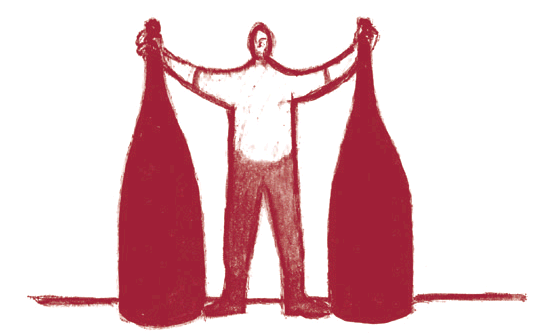   VINS DE TERROIRS“We drink, and we know things…”Small cool dude from some TV show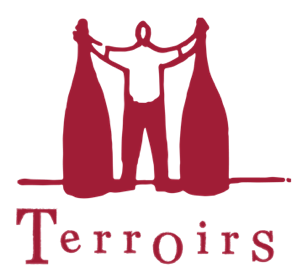 SELECTION BY THE GLASSGLASS 125ml - Carafe 500ml – Bottle 750mlSPARKLING	Glass	Bottle2018	Domaine le Roc, Roc Ambulle, South West, France |Négrette	6.5	37NV	Casa Belfi, Col Fondo, Veneto, Italy |Glera	7	40NV	Pierre Gerbais, Réserve, Champagne, France|Pinot Noir, Pinot Blanc & Chardonnay	12	70WHITE	Glass	Carafe	Bottle2018	Ciello, Bianco, Sicily, Italy|Cataratto 	4.5	18		252017	Nicolas Reau, Bonhomme, Loire Valley, France|Chenin Blanc On Tap	5.5		22		312018	Nicolas Reau, Indigène, Loire Valley, France|Melon de Bourgogne On Tap	6		24		342018	Calcarius, Nù Bianco, Puglia, Italy|Bombino Bianco 1L		7		28		54 (1L)2018	Jumpin’Juice, Yarra Valley, Australia| Riesling	9.5	38	552016	Weingut Warnung, Espere, Kamptal, Austria| Grüner Veltliner	10	40	582017	Coravin Vignes du Paradis, Khéops, Savoie, France| Chardonnay	18	AMBER (Skin Macerated) WHITE	Glass	Carafe	Bottle2018	Andert-Wein, Pamhogna, Burgenland, Austria| Ruländer & Weissburgunder	9.5	38	552018	Coravin Dom des Miquettes, Madloba, Rhône, France|Marsanne & Viognier	18ROSÉ	Glass	Carafe	Bottle2018	Vignerons d’Estezargues, Rhône Valley, France|Cinsault & Syrah On Tap	4.5	18	25RED	Glass	Carafe	Bottle2018	Vignerons d’Estezargues, Rhône Valley, France|Grenache & Syrah On Tap	4.5	18	252018	Cave Verdier-Logel, Poycelan, Loire Valley, France|Gamay	7	28	402018	Cavallotto, Dolcetto d’Alba Vigna Scot, Piedmont, Italy|Dolcetto	7.5		30		432017	Pol Opuesto, Mala Hierba, Mendoza, Argentina|Bonarda	9.5	38	552016	les Mets d’Âmes, les Sens de la Vie, South-West, France|Tannat & Cab Sav	9.5	38	552018	Gentle Folk, Village, Adelaide Hills, Australia|Pinot Noir		10		40		582015	Coravin Monte dall’Ora, Valpolicella, Veneto, Italy|Corvina & Rondinella	16	OXIDATIVE / SOUS-VOILE	100ml2010	la Coulée d’Ambrosia, l’O2, Loire Valley, France|Chenin Blanc	142011	Marie-Pierre Chevassu, Château-Chalon, Jura, France|Savagnin	16SWEETS	100ml 	500ml2017	Domaine Plageoles, Gaillac, France|Ondenc	9	432016	Clos Lapeyre, Magendia de Lapeyre, Jurançon, France |Petit & Gros Manseng	10	48NV	Marco de Bartoli, Marsala Superiore 10 Years, Sicily, Italy|Grillo	18	882016	Coravin Marco de Bartoli, Bukkuram Sole d’Agosto, Sicily, Italy|Zibbibo		17	All prices are inclusives of 20% VAT
Please note that some of our wines contain sulphites, ask us for more information.	CONTENTSCONTENTSAPÉRO	4MAGNUMS (big boys town)		5-7BUBBLES		8-9WHITE WINES		10-19France	Loire Valley		10	Alsace & Savoie 		11	Jura		12	Burgundy		13	Rhône & Languedoc-Roussillon		14	South-West & Corsica		15Italy & Spain		16Austria & Germany		17Georgia & England		18Australia, New-Zealand, South Africa & USA		19AMBER (skin macerated) WINES		20-21ROSÉ WINES		22RED WINES		23-34France	Loire Valley		23	Alsace & Jura		24	Burgundy		25	Beaujolais		26	Rhône Valley		27	Languedoc-Roussillon & Provence		28	Bordeaux & South-West		29Italy				30-31Spain		31Austria, Switzerland, Germany & Georgia		32Australia, South Africa & USA		33Argentina & Chile		34SWEET WINES		35DIGESTIVES		36APÉROAPÉROSoft DrinksKarma Cola, Drink No Evil, Camden, London	330ml 	4.5Karma Cola, Drink No Evil Sugar Free, Camden, London	330ml 	4.5Karma Cola, Lemony Lemonade, Camden, London	330ml	4.5Square Roots, Ginger Beer, Hackney, London                                                                        330ml	4.5Square Roots, Apple, Hackney, London                                                                                  330ml	4.5	Square Roots, Pear & Aronia, Hackney, London                                                                    330ml	4.5BeersAlcohol Free Lager Lucky Saint, 0.5%, Germany	330ml 	5.5Lager London Beer Lab, Hoxton Hill Fin, 4.6%, Brixton, London	½ Pint 		3.5	Pint	6Table Beer London Beer Lab, Hoxton Hill, 2.8%, Brixton, London	330ml	5.5Pale Ale London Beer Lab, Hoxton Hill Duel X, 4.2%, Brixton, London	330ml	6Saison Partizan Brewing, Lemongrass, 4%, Bermondsey, London	330ml 	7Indian Pale Ale Mondo Brewing, Dennis Hopp’r, 5.3%, Battersea, London	330ml 	7.5Porter Five Points Brewing Co, Railway, 4.8%, Hackney, London	330ml 	7AniséArgala, 45%, Piedmont, Italy	25ml 	6GinsArgala, Gin al Genepi 45%, Piedmont, Italy	25ml 	6Bloody Bens 43%, Earlsfield, London	25ml 	7Sherrys & Vermouths	Bodegas Cesar Florido, Fino en Rama	100ml 	7Bodegas Emilio Hidalgo, Oloroso Gobernador	100ml	8Bodegas Emilio Hidalgo, Fino la Panesa	100ml 	14Partida Creus, Muz	50ml 	7Vergano Mauro, Vermouth Bianco	50ml 	7Vergano Mauro, Americano	50ml 		7Vergano Mauro, Vino Chinato	50ml 	9Cidres & Poirés		750ml2018	Éric Bordelet, Poiré Authentique | Pear	Pays de la Loire	242018	Éric Bordelet, Poiré Granit | Pear	Pays de la Loire	412017	Éric Bordelet, Sydre Brut | Apple	Pays de la Loire	182017	Éric Bordelet, Sydre Argelette | Apple	Pays de la Loire	302017	Okro’s Wines, Cider Pet’Nat | Apple	Georgia	50BIG BOYS TOWNMAGNUMS SPARKLINGFrance2018	Domaine Vignereuse, Mayga Watt | Gamay	South-West 	1152017	Domaine Plageoles, Nature | Mauzac Vert	South-West 	110ItalyNV	Casa Coste Piane di Follador, Prosecco di Valdobbiadene | Glera	Veneto	81MAGNUMS WHITEFrance2017	Tessa Laroche, le Berceau des Fées | Chenin Blanc	Loire Valley	1072015	Julien Courtois, Originel | Romorantin	Loire Valley	2162013	Clos de l’Élu, Ephata| Chenin Blanc	Loire Valley	2642015	JF Ganevat, Cuvée Florine | Chardonnay	Jura	1722015	JF Ganevat, Cuvée Orégane | Chardonnay & Savagnin	Jura		1922013	JF Ganevat, Grandes Teppes Vieilles Vignes | Chardonnay	Jura	185]2018	les Vignes de Paradis, IGP|Savagnin	Savoie	1592017	Ad Vinum, les Sables | Grenache Blanc & Clairette	Ardèche	158Italy2016	Elisabetta Foradori, Fontanasanta | Nosiola	Trentino	1602017	la Biancara, Masieri Bianco | Garganega & Trebbiano	Veneto	652015	Nino Barraco|Zibbibo	Sicily	168Spain2016	Partida Creus, XL | Xarel-lo	Catalonia	121Germany2017	Staffelter Hof, Little Bastard | Riesling, Sauvignon Blanc & Müller Thurgau	Mosel	1122018	Weingut Schmitt, Natúr | Riesling	Rheinhessen	1302018	Weingut Brand, Wilder Satz  | Müller Thurgau, Chardonnay & Sylvaner		Pfalz	93South Africa2019	Baby Bandito, Stay Brave| Chenin Blanc	Swartland	852019	Baby Bandito, Keep On Punching | Chenin Blanc	Swartland	85BIG BOYS TOWNMAGNUMS AMBER (skin macerated)Slovenia2008	Trajnostno Kmetovanje Zorjan, Dolium | Sauvignon Blanc	Štajerska	132Italy2017	Elisabetta Foradori, Fuoripista| Pinot Grigio	Trentino	1682017	Radikon, Slatnik | Tocai Friulano & Chardonnay	Friuli-Venezia-Giulia	1802015	Dario Princic| Pinot Grigio	Friuli-Venezia-Giulia	191Spain2016	Oriol Artigas, la Bestia | Pansa Blanca	Catalunya	168Austria2017	Andreas Tscheppe, Hirschkäfer | Sauvignon & Chardonnay	Styria		240Slovenia2018	Atelier Kramar, Primario| Rebula	Gorizka Brda		116USA2015	Ad Beckham Estate, Amphora| Pinot Gris	Oregon	145BIG BOYS TOWNMAGNUM REDSFrance2018	Domaine les Goeland, Ni Rouge Ni Blanc| Grolleau & Chenin Blanc	Loire Valley	1192012	Clos de l’Élu, Magellan| Cabernet Franc	Loire Valley	2402018	Domaine de la Borde, Sous la Roche |Pinot Noir	Jura	1362017	Domaine les Bottes Rouges, Aléas| Trousseau, Ploussard & Pinot Noir	Jura	1642017	Anne & JF Ganevat, J’en Veux Encore |Jurassic Odities	Jura	1682017	JF Ganevat, Julien en Billat-l’Enfant Terrible du Sud |Local Field Blend	Jura	2752016	Philippe Bornard, le Ginglet|Trousseau	Jura	1502016	JF Ganevat, Cuvée Julien |Pinot Noir	Jura		2252017	le Grappin, Saint-Amour| Gamay	Beaujolais	1162016	Jean Foillard, Morgon Côte du Py |Gamay	Beaujolais	1402015	Château le Puy, Emilien| Merlot, Carménère & Cabernet Sauvignon	Bordeaux	210Italy2007	ArPePe, Valtellina Riserva Sassela Regina |Nebbiolo	Lombardy	3202016	Testalonga, Roccese di Dolceaqua| Roccese	Liguria	1782008	Cavallotto, Barolo Riserva Bricco Boschis |Nebbiolo	Piedmont	3022016	Massa Vecchia, Poggio a’Venti |Sangiovese, Merlot & Cab Sauvignon	Tuscany		2302011	Pacina, Pachna |Sangiovese	Tuscany	2752013	Frank Cornelissen, Munjebel | Nerello Mascalese	Sicily	1912013	Frank Cornelissen, Munjebel CS | Nerello Mascalese	Sicily	2332012	Frank Cornelissen, Munjebel No.9 | Nerello Mascalese	Sicily	217Austria2016	Claus Preisinger, Heideboden |Zweigelt, Blaufränkich & Merlot	Burgenland	132USA2018	Ruth Lewandoski, Feints |Arneis, Barbera, Dolcetto & Nebiollo	Oregon	126South Africa2019	Baby Bandito, Follow Your Dreams| Carignan	Swartland	85MAGNUM SWEETSFrance2015	Domaine de Souch, Cuvée Marie-Kattalin| Petit & Gros Manseng	Jurançon	288SPARKLINGBUBBLESBe it Pet’ Nat, Prosecco, Cava or Champagne, bubbles are not just fun, but a beautiful pairing with many dishes on the menu. A Terroirs’ favourite, Pet’Nat, is actually far from being the “new kid on the block”. In fact, this funky and fun sparkler dates back pre-Champagne!  Long story short, the wine is bottled prior to fully completing its first fermentation, allowing carbon dioxide to be produced by the natural sugars found in the grapes.Pétillant Naturel White2019	Testalonga el Bandito, I Wish I Was a Ninja| Colombard	Swartland	462019	Testalonga el Bandito, I Am The Ninja| Chenin Blanc	Swartland	46        2018   Philippe Bornard, Ça va Bien| Savagnin	             Jura		     482019	Tillingham Estate, 100| Schönburger, Rondo & Phoenix	East-Sussex	482018	Tillingham Estate, Col18| Pinot Noir, Pinot Meunier & Chardonnay	East-Sussex	612018	Vin des Potes & Sextant, Nébuleuse| Aligoté	Burgundy	782015	la Garagista, Ci Confonde | Brianna	Vermont	87Pétillant Naturel Rosé & Red2017	Ben Landron-Chartier, Natürlich| Gamay 	Loire Valley		482017	la Garagista, Ci Confonde | Frontenac Gris	Vermont	87Méthode Traditionnelle WhiteNV	Domaine Catherine & Pierre Breton, Dilettante | Chenin Blanc	Loire Valley	45NV	1701 Franciacorta, Saten | Chardonnay	Lombardy	69NV	Ancre Hills Estate, Blanc de Noirs | Pinot Noir	Monmouth	1122017	Céline & Laurent Tripoz, Crémant de Bourgogne| Chardonnay	Burgundy		552015	Recaredo, Brut Nature Terrers | Xarel-lo, Maccabeu & Parellada	Pénedès	592014	I Vigneri, Vinudilice | Minella Bianca & Rossa, Grecanico & Alicante	Sicily	862009	Recaredo, Brut de Brut Finca Serral del Vell| Xarel-lo & Maccabeu	Pénedès	92Méthode Traditionnelle Rosé2011	Sicus, Cru Mari Vermell |Xarel-lo & Vermell	Pénedès	108BUBBLES…ChampagneNV	Chartogne-Taillet, Cuvée Sainte-Anne | Chardonnay & Pinot Noir	Vallée de la Marne	107NV	Aurélien Suenen, Blanc de Blancs C+C | Chardonnay 	Vallée de la Marne	132NV	Emmanuel Brochet, le Mont Benoit | Pinot Noir, Meunier & Chardonnay	Vallée de la Marne	138NV	Demarne-Frison, Blanc de Blancs Lalore | Chardonnay	Côte des Bars	107MV	Ruppert Leroy, 11 12 13 14 15 16 | Pinot Noir & Chardonnay	Côte des Bars	1402015	Marie-Courtin, Résonance | Pinot Noir	Côte des Bars	1002014	Marie-Courtin, Concordance | Pinot Noir	Côte des Bars	1622012	Marie-Courtin, Efflorescence | Pinot Noir	Côte des Bars	132Champagne RoséNV	Raphäel Bérêche, Campania Remensis | Pinot Meunier		Vallée de la Marne	171NV	Pierre Gerbais, Grains de Celles | Pinot Noir, Chardonnay & Pinot Blanc	Côte des Bars	88WHITELOIRE VALLEYOne big river, the Loire, crosses the “Garden of France” to the Atlantic Ocean. This adds beautiful saline notes to the wines from the Far West of the valley. Cool climate and unpronounceable soils: Phtanites, Tuffeau, Orthogneiss, Phelspat and Schist define the region. This mosaic of Terroirs leads to complexity throughout the area, true wines of the sea and soil.2018	Domaine de la Pépière, Muscadet sur Lie | Melon de Bourgogne	Pays Nantais	302018	Domaine Jo Landron, Amphibolite|Melon de Bourgogne	Pays Nantais	362018	Domaine de la Sénéchalière, Miss Terre | Melon de Bourgogne	Pays Nantais	422018	Domaine Complemen’Terre, 68 Ares|Folle Blanche	Pays Nantais	472018	Domaine de Bellevue, Gaïa | Melon de Bourgogne	Pays Nantais	742017	Domaine de Bellevue, la Justice | Chardonnay	Pays Nantais		742015	Jo Landron, Fief du Breil| Melon de Bourgogne	Pays Nantais	472015	Domaine de l’Écu, Taurus| Melon de Bourgogne	Pays Nantais	1032014	Domaine Luneau-Papin, L d’Or | Melon de Bourgogne	Pays Nantais	522013	Domaine Landron-Chartier, Muscadet Ponceau | M de Bourgogne	Pays Nantais	722018	Domaine Saint-Nicolas, les Clous|Chenin Blanc	Fiefs Vendéens	432018	Nicolas Reau, Attention Chenin Méchant |Chenin Blanc	Anjou	392018	Tessa Laroche, le Berceau des Fées| Chenin Blanc	Anjou	512018	Julien Delrieu, Pont Bourceau| Chenin Blanc	Anjou	522018	Clos des Plantes, Whakapiripiri Mai| Chenin Blanc	Anjou	682017	Domaine le Briseau, Patapon|Chenin Blanc	Anjou	472017	La Grange aux Belles, Fragile |Chenin Blanc	Anjou	582017	la Grange Tiphaine, Clef de Sol | Chenin Blanc	Anjou	702017	Sylvie Augereau, Pulpes| Chenin Blanc	Anjou	802017	Stéphane Bernaudeau, les Onglés| Chenin Blanc	Anjou	982018	Domaine des Roches Neuves, l’Insolite| Chenin Blanc	Saumur	592017	Domaine Mélaric, Billes de Roches| Chenin Blanc 	Saumur	572016	Domaine des Roches Neuves, Clos Roman| Chenin Blanc	Saumur	1252018	Domaine Catherine & Pierre Breton, la Dilettante| Chenin Blanc 	Vouvray	382019	Domaine de la Garrelière, le Blanc de la Mariée| Sauvignon Blanc 	Touraine	352018	Hervé Villemade| Sauvignon Blanc 	Touraine	372017	Pierre-Olivier Bonhomme, la Tesnière| Chenin Blanc 	Touraine	522017	les Cailloux du Paradis, Plume d’Ange| Sauvignon Blanc	Touraine	742015	les Cailloux du Paradis| Romorantin	Touraine	782016	les Cailloux du Paradis, Racines| Menu Pineau, Romorantin & Sauvignon	Touraine	892017 Alexandre Bain, Pierre Précieuse| Sauvignon Blanc 	Pouilly-Fumé	652017 Domaine Henri Pellé, les Blanchais| Sauvignon Blanc	Ménetou-Salon	53WHITEALSACENestled on the border with Germany, yet quintessentially French. Alsatian wines are some of the most precise, mouth-watering ones. They are deep in character, crisp and clean to girthy and a little bit grungy. Sometimes sweet, always aromatic!2016	Albert Mann, Cuvée Albert| Pinot Gris	Wettolsheim	562017	Albert Mann, Schlossberg Grand Cru| Riesling	Wettolsheim	1202014	Domaine Binner, Côtes d’Amourschwihr| Local Field Blend 	Ammerschwihr	56SAVOIESavoie is the mountainous area just south of Lac Léman (Lake Geneva) and the border with Switzerland. This region is of a jigsaw puzzle of rocky and glacial soils. Some of the best whites have a pristine, crystalline purity with exuberant acidity that skates across the tongue.2018	les Vignes de Paradis, Un Matin Face Au Lac| Chasselas	Marcorens	632017	les Vignes de Paradis, IGP| Savagnin	Marcorens	632018	Domaine Belluard, les Alpes| Gringet	Ayze	702018	Domaine Giachino, Monfarina| Jacquère	Chapareillan	502018	Damien Bastian, Ça Boit Libre| Chasselas	Marignan	64WHITEJURASome Jura wimemakers age their wine under a veil of yeast (Known as Sous-Voile). In this sherry-like state, these wines are unctuous and exotic. Developing a banquet of curry spice, walnuts and liquid gold. Vin Jaune is the Pièce de Résistance of wines made Sous-Voile, quietly ageing under the veil for a minimum of 6 years and 3 months.2017	les Dolomies, la Chaux| Chardonnay 	Côtes du Jura	762017	Domaine les Bottes Rouges, Face B| Savagnin	Côtes du Jura	892017	les Dolomies, Arco| Savagnin 	Côtes du Jura	1082016	les Granges Paquenesses, la Mamette| Chardonnay 	Côtes du Jura	622016	JF Ganevat, la Barraque| Savagnin 	Côtes du Jura	1022015	Julien Labet, Fleur de Savagnin en Chalasses | Savagnin	Côtes du Jura	1122015	JF Ganevat, Antide | Savagnin		Côtes du Jura	1552012	Philippe Bornard, Vin Jaune| Savagnin (Oxidative)		Côtes du Jura	1902011	Domaine des Cavarodes, Vin Jaune| Savagnin (Oxidative)	Côtes du Jura	1352008	JF Ganevat, Vin Jaune | Savagnin (Oxidative)		Côtes du Jura	2102018	Domaine des Cavarodes, Guille-Bouton| Chardonnay	Arbois	682017	Hughes Beguet, Oh Yeah| Savagnin	Arbois	582017	Domaine de Saint Pierre, les Brulées| Chardonnay	Arbois	762017	Domaine de Saint Pierre, Chateau Renard| Chardonnay	Arbois	802016	Domaine de la Tournelle, Fleur de Savagnin| Savagnin	Arbois	962016	Domaine de l’Octavin, Pamina| Chardonnay	Arbois	1082014	Michel Gahier, la Fauquette| Melon à Queue Rouge	Arbois		672011	Domaine de la Tournelle, Vin Jaune| Savagnin (Oxidative)	Arbois	1902009	Jacques Puffeney, Vin Jaune| Savagnin (Oxidative)	Arbois	1802008	Domaine de Saint-Pierre, Vin Jaune| Savagnin (Oxidative)	Arbois	1602018	Domaine de la Borde, Terre du Lias| Chardonnay	Arbois-Pupillin	612016	Domaine de la Borde, Foudre à Canon| Savagnin	Arbois-Pupillin	642011	Marie-Pierre Chevassu, Vin Jaune| Savagnin (Oxidative)	Château-Chalon	1002017	Anne & JF Ganevat, le Sa Vient d’Où?| Crazy Blend	Jura & Rest of France		89WHITEBURGUNDY Steeped in tradition with an unwavering focus on Terroir, Burgundy is considered by many to be the jewel of the wine crown in France. Since the 1990’s, there has been a focus back to traditional winemaking, the ways of their grandparents. These are the wines we love at Terroirs, no over-extraction and greedy oak, just mineral purity and perfect balance.2018	Allice & Olivier De Moor, Chitry| Chardonnay		Bourgogne	612018	La Dernière Goutte, Boire Désir| Chardonnay		Bourgogne	662018	Domaine Berrux, Petit Tétu| Chardonnay	Bourgogne	612017	Vini Viti Vinci, le Blanc à Gégé| Chardonnay	Coteaux Bourguignons	412018	Domaine Goisot| Aligoté	Côtes d’Auxerre	362017	Thomas Pico, Vent d’Ange| Chardonnay	Chablis	852017	Château de Béru, 1er Cru Côte aux Prêtres| Chardonnay	Chablis	1042017	le Grappin| Chardonnay	Savigny-lès-Beaune	862015	Antoine Petitprez Uliz | Chardonnay	Saint-Romain	892017	Clos des Vignes du Maynes, Aragonite| Chardonnay	Mâcon-Cruzilles	972017	Céline & Laurent Tripoz, 1ère Réserve| Chardonnay	Pouilly-Loché	602014	Philippe & Gérard Valette| Chardonnay	Pouilly-Fuissé	82WHITERHÔNE VALLEYLiquid sunshine, white wines of the Rhône are soft, warm and everlasting. Baskets of apricots and peaches, with notes of spices and herbs. These wines always have a touch of the exotic and over deliver for value and character. Sunset (or sunrise) by the river wines…2018	Domaine des Vigneaux| Viognier		Ardèche 		382018	Domaine de Gramenon, Vie on y est| Viognier	Côtes du Rhône 	572016	la Ferme des 7 Lunes| Roussanne & Marsanne	Saint-Joseph 	942015	la Ferme des 7 Lunes, Lunatik| Roussanne & Marsanne (Oxydative)	Saint-Joseph 	68LANGUEDOC-ROUSSILLONMediterranean in their outlook these are South-facing white wines. These are wines of character and spirit, proud as can be. Wines you know you’re drinking. Grown from the mountains to the pristine seaside, they high in quality and deep in flavour.2016	Thierry Navarre| Terret Gris	Hérault	362015	Ludovic Engelvin, Sans-Titre| Grenache Noir	Gard	1582017	Domaine Léon Barral| Viognier, Roussanne, Terret Gris & Terret Blanc 	Faugères	692018	Domaine le Roc des Anges, Llum| Grenache Gris & Maccabeu	Côtes Catalanes	54WHITESOUTH-WESTKnown as “France’s Hidden Corner”, the South-West region is tucked away between the Pyrénées mountains to the North, Spain to the south and the Atlantic Ocean to the west. Split between continental and a maritime climate, this region produces velvety wines with a more than occasional touch of acidity.2016	Nicolas Carmarans, Selves| Chenin Blanc	Aveyron	632016	Domaine Plageoles| Mauzac Vert	Gaillac	402018	Château Tours des Gendres, Cuvée des Conti| Sémillon & Muscadelle	Bergerac	322018	Château Barouillet, BergeCrac| Chenin, Sauuvignon Blanc & Gris	Bergerac	362017	Château Barouillet, Gaïa| Chardonnay	Bergerac		502018	Clos Lapeyre, Sec| Gros Manseng	Jurançon	322018	Clos Larrouyat, Météore| Petit Manseng & Gros Manseng	Jurançon	602018	Clos Larrouyat, Comète| Petit Manseng & Gros Manseng	Jurançon	842017	Domaine Arretxea, Hegoxuri| Petit Courbu, Gros & Petit Manseng			Irouléguy	69CORSICALocated a few miles north to Sardinia, Corsica is a French island but many of the region’s winemaking traditions and its grape varieties are Italian in origin. This results in a unique region offering some of best of both worlds, just don’t tell them. 2018	Antoine Aréna, Carco| Vermentino			Patrimonio	72WHITEITALYFrom ancient origins to exciting modern times, Italy has always been a melting pot of wine styles and philosophy. Family affairs with strong ideals of what produce the best wine, each region battles to retain the title. No longer wines of every day drinking, Italy is producing some of the most impressive natural wines of the old world. 2018	Ferdinando Principiano, Langhe | Timorasso	Piedmont	402018	Filippo Filippi, Soave Castelcerino | Garganega	Veneto	362016	Tenuta Selvadolce, Rebosso Plus| Vermentino	Liguria	722018	Fattoria di Sammontana, Pirmo Fuoco | Trebbiano	Tuscany	64	2016	le Coste, Bianco|Procanico & Malvasia	Lazio	75	2018	Ciù Ciù, Oris | Pecorino & Passerina	Marche	292014	Azienda Agricola Valentini| Trebbiano	Abruzzo	2152018	Nino Barraco|Grillo		Sicily	722016	Frank Cornelissen, Munjebel Bianco| Grecanico & Carricante	Sicily	98SPAINFrom the Catalan lands of the East to the Southern Sierra Nevada, Spain offers a wonderfully varied range of white wines. Take a dip into the unknown with Spain’s beautiful indigenous varieties. Each with their own identity, lead into the spot light by the dedication from a wave of new winemakers - Como que no?2017	la Perdida, A Chaira | Doña Branca	Galicia	562018	Celler Credo, Aloers | Xarel-lo	Pénedès	422018	Bodegas Honorio Rubio, Sobre Lias Crianza | Viura	Rioja	402017	Victoria Torres Pecis, Las Migas | Listán Blanco	Canary Island	64WHITEAUSTRIAThe game is afoot in the Austrian wine scene. Largely confined to Styria (Steirerland) and Burgenland and to a small group of like-minded passionate wine makers. They are pushing the boundaries working without sulphur, using skin contact on some wines and extended elevage for complexity. 2016	Nibiru, Alte Reben | Müller Thurgau	Kamptal	712017	Sepp Muster, Vom Opok | Sauvignon, Morillon, Welschriesling & Muskateller	Styria	462017	Andreas Tscheppe, Blaue Libelle | Sauvignon Blanc	Styria		762017	Andreas Tscheppe, Segelfalter | Gelber Muskateller	Styria		812018	Gut Oggau, Maskerade Ball | Local Field Blend 1L	Neusiedlersee	742017	Gut Oggau, Timotheus | Grüner Veltliner & Weissburgunder	Neusiedlersee	1042018	Weingut Franz Weninger, Vom Kalk| Furmint	Burgenland	422018	Weingut Joiseph, Maischevergoren | Muskat Ottonel	Burgenland	662016	Judith Beck, Bambule | Neuburger	Burgenland	61GERMANYSome of the steepest vineyard slopes in the world of wine. With flavours of slate and stones, petrol and lightning… But don’t worry they taste like fruit too! At one time German Rieslings were the world’s most sought-after wines. Thankfully not anymore, because we can finally afford to drink them! 2018	Weingut Knauß|Riesling	Württemberg	352018	Weingut Brand, Wilder Satz  | Müller Thurgau, Chardonnay & Sylvaner	Pflaz	432018	Weingut Brand, Pur  | Pinot Blanc	Pflaz		572018	Weingut Odinstal, 120 N.N.| Riesling	Pfalz	702016	Rita & Rudolf Trossen, SchieferGold | Riesling	Mosel	127WHITEGEORGIAThe country of Georgia in the Caucasus has more species of indigenous grape and a longer wine heritage than any other country in the world, and yet Georgian wines have never been widely accessible or well-known in the UK. Qvervi winemaking belongs to Georgia’s traditions, and no this is not the same as amphora. These are larger clay pots buried into the ground up to their neck, to preserve a stable temperature. Long skin macerations and therefore tannic and bold wines.2018	Pheasant’s Tears| Tsolikouri	Imereti	442018	Ramaz Nikoladze, Orkhvi| Tsolikouri	Imereti	50ENGLANDThe establishment of wine regions in the Kent and Surrey Downs is now bearing fruit of worth, shop local and save. Chardonnay, Pinot Noir, Bacchus, Ortega and Pinot Meunier are the stars of the show producing easy-going, fresh, crisp wines.2018	Davenport, Horsmonden | Bacchus, Ortega, Siegerrebe & Faberrebe	East-Sussex	372018	Tillingham Estate, Quevri White| Chardonnay & Pinot Blanc	East-Sussex	602017	Tillingham Estate| Chardonnay		East-Sussex	64WHITEAUSTRALIAAussie vignerons are keen on experimenting in wine making. In the recent years organic and biodynamic wines have been increasing in popularity, following the worldwide trend. In 2004 Australia hosted the First International Biodynamic Wine Forum in Victoria. Often cloudy, mostly crazy whites.2018	Xavier Goodridge, Halfway to Heaven| Chardonnay	Yarra Valley	522018	Gentle Folk, Clouds| Riesling		Adelaide Hills	562016	Julian Castagna| Savagnin	Beechworth	752018	Jumpin’Juice, Yellow Yellow|Chardonnay & Sauvignon	Victoria	47NEW-ZEALANDTaking you away from the classic & gooseberry-like Sauvignon on a journey to discover what the land has to offer best!2018	Kindeli, Bianco| Chardonnay & Sauvignon Blanc	Martinborough	43SOUTH AFRICAHome of some of the best World Rugby…outside of Australia… land of freedom and Californian lifestyle, South Africa is now home of some of the world most innovative winemakers. Its wine regions are going through a great deal of development and it isn’t all about Stellenbosch anymore! Swartland, Elgin and others are stealing the show now, and looking at the quality of the wines, it isn’t stopping soon!2018	Intellego Wines| Chenin Blanc	Swartland	402017	Intellego Wines, the Story of Harry | Chenin Blanc	Swartland	54USAWith a rich history of wine making dating from 1562 America is finally creating wines of its own identity. Expressing the creative giant that is the U.S of A. With the younger, new generation of wine makers leading the charge in northern California. These wines are elegant, lean and balanced…unlike some orange Americans, I mean orange wines, we know. 2017	Ovum, Off the Grid| Riesling	Oregon	562016	Minimus Wines, Origin| Pinot Gouges	Oregon	842017	Ruth Lewandowski, Mahlon | Arnéis	California	542017	Lo-Fi| Chenin Blanc	California	59AMBERAMBER (skin macerated) WHITESDon’t listen to the fake news; no oranges have died in the making these wines. Skin macerated or ‘orange’ wines are made in the style of a red wine, though technically ‘white’ as made from white grapes. Instead of pressing and removing the skins, as you would for whites, they are left on to ferment and to macerate. This ancient style of winemaking, originating from Georgia, imparts the tannins, phenols and colour pigments of the skins to the wine transforming its flavour and texture and giving it a golden, amber or outright orange hue. France2018	Domaine de Bellevue, Macération| Pinot Gris	Loire Valley	702016	les Cailloux du Paradis, Or’Norm| Sauvignon Blanc	Loire Valley	822015	les Cailloux du Paradis, Cuvée Camille| Romorantin	Loire Valley	932014	N.Reau, T.Germain & M,Chevré, Terres Amphora | Chenin Blanc	Loire Valley	118MV	Christian Binner, Si Rose | Gewürztraminer & Pinot Gris	Alsace	592016	Domaine Bohn, Schieferberg Zéro | Riesling & Pinot Gris	Alsace		642017	Château de Béru, Deci Dela Ampora| Pinot Gris	Burgundy	962016	Domaine de la Tournelle, Ambre de Savagnin| Savagnin	Jura	1042016	Domaine des Miquettes, Madloba| Marsanne & Viognier	Rhône Valley	832017	2P Production, Meskine Contact | Sauvignon Blanc & Loin de l’Oeil	South West	53Slovenia2016	Nando, Black Label| Rebula	Primorska	532013	Valter Mlecnick| Rebula	Vipavška	86Italy2018	Radikon, Slatnik |Chardonnay & Tocai Friulano	Friuli-Venezia-Giulia	842016	Azienda Agricola Zidarich | Vitovska	Friuli-Venezia-Giulia	752015	Dario Princic| Pinot Grigio	Friuli-Venezia-Giulia	882015	Paolo Vodopivec| Vitovska	Friuli-Venezia-Giulia	1012015	la Stoppa, Ageno | Malvasia	Emilia-Romagna	692018	Montesecondo, Tïn| Trebbiano		Tuscany	742017	COS, Pithos | Zibbibo	Sicily	642017	Marco de Bartoli, Integer G | Zibbibo	Sicily	68AMBERAMBER (skin macerated) WHITES…Spain2016	Sicus, M. de Sitges | Malvasia		Catalonia	762017	la Perdida, O Pando | Godello & Doña Branca	Galicia	652016	Bodegas Bernabé Navarro, Benimaquía Tinajas| Moscatel		Alicante	36Portugal2018	Aphros, Phaunus | Loureiro	Vinho Verde	49GreeceMV	Ktima Ligas, Spira | Xinomavro	Pella	100Austria2016	Sepp Muster, Grafïn| Sauvignon Blanc	Styria	782016	Andreas Tscheppe, Hirschkäfer | Sauvignon & Chardonnay	Styria		1122015	Sepp Muster, Erde | Sauvignon & Chardonnay	Styria	103Georgia2018	Pheasant’s Tears| Buera & Grdzelmtevana		Kakheti	39South Africa2018	Intellego Wines, Elementis | Chenin Blanc	Swartland	552018	Testalonga, el Bandito Skin| Chenin Blanc	Swartland	60Australia2018	Patrick Sullivan, Haggis|Moscato Giallo & Sauvignon Blanc	Victoria	582017	Momento Mori, Bianco | Fiano	Victoria	74USA2018	Kelley Fox, Maresh| Pinot Gris	Oregon	642016	A.D. Beckham, Antiquum Farm| Pinot Gris	Oregon	76ROSÉROSÉSWhole lot of rosé going on! Dry, pink, pale crispy wines to the deeper expressions of Rosato styles from Spain and Italy.A glass of aaaaaaahhhhhhhh then one of oooooooooohhhhhhhhhh. Fresh and refresh. England2018	Tillingham Estate| Rondo, Orion & Madeleine Angevine	East-Sussex	46France2017	Domaine Saint-Nicolas, Reflets | Pinot Noir	Loire Valley	372017	Rémi Sédès, Samplemousse | Gamay	Loire Valley	512018	Hermitage Saint-Martin, Cuvée Enzo |Grenache, Mourvèdre & Cinsault	Provence	392018	Château de Pibarnon, Bandol | Mourvèdre & Cinsault	Provence	632018	Château de Plaisance | Négrette, Syrah & Cabernet Franc	Languedoc	30Italy2018	Calcarius, Roz| Nero di Troia & Aleatico		Puglia	472018	Vino di Anna, Jeudi 15 Rosato| Nerello Mascalese		Sicily	522018	Lamoresca, Rosato| Frappato, Nero d’Avola & Moscato		Sicily	582017	I Vigneri, Vinudilice| Alicante, Grecanico & Minella Bianca	Sicily	72Greece2018	Ktima Ligas, Pata Trava| Xinomavro		Pella	56Austria2018	Weingut Joiseph, Rosatant | Blaufränkisch	Burgenland	612017	Rennersistas, Waiting for Tom | Zweigelt & Blaufränkisch	Burgenland	582018	Gut Oggau, Winifred | Zweigelt & Blaufränkisch	Neusiedlersee	65Georgia2017	Zurab Topuridze, Maceration | Chkhaveri	Guria	502017	Sisters Wine, Tavkveri |Kisi	Kakheti	50Slovakia2018	Slobodne, Rebela Rosa | Frankovka Modrá & Cabernet Sauvignon	Hlohovec		51Australia2018	Xavier Goodridge, Shirley| Pinot Noir	Yarra Valley	49REDLOIRE VALLEYReds you can take a bite out of. Round and ripe with acidity. To describe the Gamays and Cabernets (Sauvignon and Franc) from Loire as juicy is an understatement. Then there is native Pineau d’Aunis, which gives more than a generous sprinkle of white pepper. These wines leave us as happy as a pig in Schist.2017	Ben Landron-Chartier, Ethérie| Gamay 	Pays Nantais		1022016	Domaine de Bellevue, Ornaté | Merlot	Pays Nantais	702016	Domaine de l’Écu, le Temps des Copains Astra| Gamay	Pays Nantais	882014	Domaine de Bellevue, Statera | Pinot Noir	Pays Nantais	882009	Domaine Saint-Nicolas, la Grande Pièce | Pinot Noir	Fiefs Vendéens	1002018	Domaine les Goeland, Ni Rouge Ni Blanc| Grolleau & Chenin Blanc	Anjou	532018	Terre de l’Élu, Maupiti| Cabernet Franc 	Anjou	582017	Domaine Deboutbertin, Balivernes| Grolleau	Anjou	632016	Nicolas Reau, Pompois| Cabernet Franc 	Anjou	472015	Domaine le Briseau, les Mortiers| Pineau d’Aunis 	Anjou	562015	Domaine le Briseau, le Verre des Poètes| Pineau d’Aunis	Anjou	602018	Domaine des Roches Neuves| Cabernet Franc	Saumur-Champigny	382017	Domaine des Roches Neuves, les Mémoires| Cabernet Franc	Saumur-Champigny		1002019	Sébastien David, l’Hurluberlu| Cabernet Franc	St Nicolas de Bourgueil	342018	Catherine & Pierre Breton, Avis de Vin Fort| Cabernet Franc	Bourgueil	402018	Catherine & Pierre Breton| Grolleau	Bourgueil	402017	Domaine de la Chevalerie, Diptyque| Cabernet Franc	Bourgueil	312014	Catherine & Pierre Breton, Perrières| Cabernet Franc	Bourgueil	662003	Catherine & Pierre Breton, Perrières| Cabernet Franc	Bourgueil	1251995	Catherine & Pierre Breton, Perrières| Cabernet Franc	Bourgueil	1251999	Château de Ligré, la Roche Saint-Paul| Cabernet Franc	Chinon	1142018	Clos du Tue-Boeuf, Guerrerie| Côt & Gamay	Touraine	502016	les Cailloux du Paradis, l’Icaunais| Gascon	Touraine	682016	les Cailloux du Paradis, Racines| Field Blend		Touraine	832016	les Cailloux du Paradis| Pinot Noir		Touraine	902015	les Cailloux du Paradis, Étourneaux| Gamay Chaudenay & à Jus Blanc 	Touraine	642011	Reynald Héaulé, l’Insoumis du Village| Field Blend	Touraine	682018	Domaine Maupertuis, la Plage| Gamay 	Auvergne	432018	Domaine No Control, Magma Rock| Gamay	Auvergne	532018	Domaine No Control, Fusion| Gamay	Auvergne	552017	Domaine No Control, Rockaille-Billy| Gamay	Auvergne	52REDALSACEPinot Noir, the interpretative grape, also wears a variety of faces in Alsace. On Gneiss soils it presents as aromatically lifted and floral. Where wines from vines grown on wind-blown Loess or brown iron-rich Clay soils (rot murle) tend to be deeper and more mineral.2017	Christian Binner, Cuvée Béatrice| Pinot Noir	Ammerschwihr	672017	Domaine Beck-Hartweg, Dambach la Ville| Pinot Noir	Dambach-la-Ville	56JURAJura reds seem to creep straight from the fossils of their soils. Pale, rusted ruby reds, mild-mannered in the glass but with a backbone of rigid purity and soaring minerality. Jura is a mix of native grapes such as, Ploussard and Trousseau. As well as non-local grapes like Pinot Noir and Gamay who express themselves in a much different way to what is expected. What happens in Jura stays in Jura.2018	Marie-Pierre Chevassu| Ploussard	Côtes du Jura	422018	Domaine des Cavarodes, Lumachelles| Ploussard	Côtes du Jura	522018	Domaine des Cavarodes, Lumachelles| Trousseau	Côtes du Jura	622018	Philippe Bonard, le Ginglet| Triffault	Côtes du Jura	652017	Domaine les Bottes Rouges, Aléas| Trousseau, Ploussard & Pinot Noir	Côtes du Jura	752017	les Dolomies, Madeleine| Gamay 	Côtes du Jura	802018	Domaine des Bodines| Ploussard		Arbois	662018	Domaine des Bodines| Pinot Noir		Arbois	662018	Domaine des Bodines| Trousseau		Arbois	662018	Domaine de Saint Pierre| Pinot Noir		Arbois	892018	Domaine de la Borde, Côte de Feule| Ploussard	Arbois-Pupillin	622018	Domaine de la Borde, Sous la Roche| Trousseau	Arbois-Pupillin	68REDBURGUNDYPinot Noir in its ancestral home. But this is OUR Burgundy. Pinot Noir that tastes likes Pinot Noir. Freshness and fruit where all too often there’s wood and extraction. Elegant, graceful, refined to rich, full, robust. Floral, red fruits laced with spice, a gentle dusting of pepper or a lick of musty vanilla. Long lasting. Complex: neither one nor the other but all of the above. The finest of balancing acts.2018	Clos des Vignes du Maynes, les Crays| Pinot Noir	Bourgogne	762017	Domaine Perrin| Pinot Noir	Bourgogne	442017	Domaine Goisot, le Corps de Garde| Pinot Noir	Bourgogne	472018	Athénais de Béru, AmalGamay| Aligoté & Gamay	Chablis	702016	Château de Béru, Deci Dela| Syrah	Chablis	902016	Château de Béru, Deci Dela| Grenache Noir	Chablis	902017	Vini Viti Vinci, les Vieilles| Pinot Noir	Irancy	652016	Vini Viti Vinci| Pinot Noir	Coulanges-la-Vineuse	562017	Fréderic Cossard, 1er Cru les Monts Luisants | Pinot Noir	Morey-Saint-Denis 	2682015	Domaine Heresztyn-Mazziny| Pinot Noir	Chambolle-Musigny	1352017	Fréderic Cossard, les Champs Perdrix | Pinot Noir	Vosnes-Romanée 	2442017	Domaine Dandelion, Nature| Pinot Noir			Hautes Côtes de Beaune	982017	Fanny Sabre, Clos des Renardes| Pinot Noir			Beaune	1162017	Fanny Sabre| Pinot Noir				Aloxe-Corton	1362015	Antoine Petitprez Uliz, 1er Cru| Pinot Noir	Auxey-Duresses	98	2014	Domaine Sarnin-Berrux| Pinot Noir	Saint-Romain	872017	Catherine & Dominique Derain, le Ban| Pinot Noir	Saint-Aubin	862018	Clos des Vignes du Maynes, Manganite| Gamay	Mâcon	89REDBEAUJOLAISVins de Soif. Juicy, fruity, fresh. Chewy, supple and refreshing. Wines to drink, not to keep. More sculling down than mulling over. Wines of urgency. Wines of youth and vibrancy. Wines that won’t wait for you.  Speedy, sprinty and supple. On your marks, get set… Drink!2018	la Dernière Goutte, la Baleine Ivre| Gamay	Beaujolais	562017	le Grappin| Gamay	Saint-Amour	572018	Yvon Métras | Gamay	Beaujolais 	732018	Yvon Métras | Gamay	Moulin-à-Vent	842018	Château Cambon, Cuvée du Chat| Gamay	Morgon	402017	Jean Foillard, Côte du Py| Gamay	Morgon	682018	Jean-Claude Lapalu, Vieilles Vignes| Gamay	Brouilly	51REDRHÔNE VALLEYWarm and spicy wines, reminiscent of long, slow, evenings. Hilly Northern Rhône, home to the big-boys appellations Côte-Rôtie, Saint-Joseph, Hermitage, offers Syrah at its spicy and silky best. Southern Rhône, flatter, hotter and more Mediterranean, lets Syrah play second fiddle to Grenache. Concentrated, deep and fruity. Wines are more often blends with Carignan, Mourvèdre and Cinsault throwing in handfuls of chocolate and cassis or herby olives. Wild, gamey, oozy reds. Wines for a cool breeze and a big dinner. 2016	Thomas Finot | Persan	Isère	942018	Domaine des Vigneaux| Syrah			Ardèche 	282018	Domaine des Miquettes, Vin de France| Syrah	Saint-Joseph	482018	Domaine des Miquettes| Syrah	Saint-Joseph	662018	Domaine des Miquettes, Madloba| Syrah		Saint-Joseph	822017	Dard & Ribo| Syrah		Saint-Joseph	892015	Domaine Rouchier, la Chave| Syrah	Saint-Joseph	822015	Domaine de Villeneuve| Grenache, Syrah, Cinsault, Mourvèdre & Clairette	Châteauneuf-du-Pape	1082018	Château Mourgues du Grès, les Galets| Syrah, Grenache & Carignan	Costières de Nîmes	27REDLANGUEDOC-ROUSSILLONBig, ballsy, chunky wines. Food wines. Feast wines. Vins de Faim rather than Vins de Soif. Wines you can cut into and see their juices run. Wines that fill the mouth then the belly. 2015	Ludovic Engelvin, les Vieux Ronsards| Grenache Noir	Gard	1502017	Mas Foulaquier, les Montagnes Bleues| Grenache Noir	Cévennes	372015	Domaine Didier Barral, Jadis| Carignan, Grenache & Syrah	Faugères	722017	JB Sénat, Ornicar| Grenache, Mourvèdre & Cinsault	Minervois	472018	Domaine le Roc des Anges, Segna de Cor| Grenache Noir	Côtes Catalanes	372018	le Casot des Mailloles, Comax Ethylix |Syrah & Marsanne	Banyuls	64PROVENCE Home of steep mountains, bleach-blue lagoons, wild boars and natures music, the South-East of France offers everything you would ever hope or crave for.2017	Domaine Henri Milan, Papillon| Grenache, Syrah, Cinsault & Cabernet S	Baux-de-Provence	642013	Domaine Hauvette, Cornaline| Syrah, Cabernet Sauvignon & Grenache N	Baux-de-Provence	76REDBORDEAUXRustic, ruddy, brash and bold. Broad-shouldered, big bellied wines. Even if you don’t drink wine most people have heard of the legendary regions of Bordeaux. These are roast dinners reds, gravy-laden wine. Juniper and clove marinated. Mint, thyme and rosemary sprinkled. Big berry fruits, heavy jam and jellies. Bitter chocolate drop and licks of liquorice. Wines that are certainly a meal not snack. 2016	Ormiale, Bordeaux Supérieur| Merlot & Cabernet Sauvignon	Bordeaux	1042015	Château Lamery, Autrement| Merlot, Malbec, Cab Sauvignon & Franc	Bordeaux	502014	Clos du Jaugueyron| Cab Sauvignon & Franc, Merlot & Petit Verdot	Haut-Médoc	722011	Château Pontet-Canet| Cab Sauvignon & Franc, Merlot & Petit Verdot	Pauillac	2302015	Château le Puy, Emilien| Merlot, Carménère & Cabernet Sauvignon	Côtes de Francs	1002015	Clos Puy Arnaud, Grand Vin| Merlot, Cabernet Franc & Sauvignon 	Côtes de Castillon	114SOUTH-WESTRed wines from red Clay, mineral-rich and iron tinged. Wines dug from the depths, deep, dark wines. Black currants and berries with glinting flecks of ore. Taught, tense, rigid. Tart, green and stalky. Peppery purples and cool blues. Little known wines from this region are sincerely some of the hidden gems of French wine. 2017	Elian da Ros| Abouriou	Côtes du Marmandais	422018	Nicolas Carmarans, Maximus| Fer Servadou	Aveyron	522018	Nicolas Carmarans, Mauvais Temps| Fer Servadou & Négret de Banhars	Aveyron	572018	Château du Cèdre Extra-Libre| Malbec	Cahors		452014	Domaine du Pech, Pech Abusé| Merlot, Cabernet Franc & Sauvignon	Buzet		482018	Domaine Plageoles| Braucol		Gaillac	362017	Domaine Causses Marines, Peyrouzelles| Syrah, Duras & Braucol	Gaillac	512016	Domaine Vignereuse, A la Santé des Mécréans| Duras	Gaillac	51REDITALYUnfairly known for quantity and less for quality, in recent years Italian wine makers has been focusing on creating the best wine not making the most wine.  From big, serious, grown-up wines that like to age agelessly (and do so very well) to fascinating, sun-soaked wines. The islands offers some intriguing styles, like a band that has been practising for years, Italy’s new songs are much more interesting than their garage rehearsals. 2016	Elisabetta Foradori, Cilindrica Morei| Teroldego	Trentino	1402016	Elisabetta Foradori, Cilindrica Sgarzon| Teroldego	Trentino	1402015	Elisabetta Foradori, Granato| Teroldego	Trentino	1212002	Barbacarlo, Oltrepó Pavese| Croatina, Uva Rara & Ughetta	Lombardy	1801994	Barbacarlo, Oltrepó Pavese| Croatina, Uva Rara & Ughetta	Lombardy	1801990	Barbacarlo, Montebuono| Croatina, Uva Rara & Ughetta	Lombardy	1561986	Barbacarlo, Montebuono| Croatina, Uva Rara & Ughetta	Lombardy	1562017	Radikon, RS17| Merlot & Pignolo	Friuli-Venezia-Giulia	902016	Zidarich, Teran| Terrano	Friuli-Venezia-Giulia	652009	Radikon, Modri| Pinot Noir 50cl	Friuli-Venezia-Giulia	1402005	Radikon| Merlot 50cl	Friuli-Venezia-Giulia	1122019	Ferdinando Principiano, Dosset| Dolcetto	Piedmont	282018	Cooperativa Valli Unite, Ottavio Rube| Barbera, Dolcetto & Croatina	Piedmont	272016	Cantina Iuli, Barabba| Barbera	Piedmont	702019	Monte Dall’Ora, Valpolicella Saseti| Corvina & Rondinella	Veneto	352018	la Biancara, Masieri Rosso| Merlot, Tocai Rosso & Cabernet Sauvignon	Veneto	382016	Monte Dall’Ora, Valpolicella Camporenzo| Corvina & Rondinella	Veneto	502015	Monte Dall’Ora, Valpolicella San Giorgio Alto| Corvina & Rondinella	Veneto	802011	Monte Dall’Ora, Amarone della Valpolicella Stropa| Local Field Blend	Veneto	1922010	la Stoppa, Macchiona| Barbera & Bonarda	Emilia-Romagna	652017	AA Caparsa, Rosso di Caparsa| Sangiovese, Colorino & Malvasia	Tuscany	382017	Ampeleia|Carignano	Tuscany	512016	Montevertine, le Pergole Torte| Sangiovese	Tuscany	2902013	Piano dell’Orino, Brunello di Montalcino | Sangiovese	Tuscany	1802017	le Coste, Rosso|Sangiovese & Field Blend	Lazio	65	RED2018	Ciù Ciù, Piceno Superiore| Montepulciano & Sangiovese	Marche	282017	Fattoria San Lorenzo, Piceno di Gino| Sangiovese & Montepulcian	Marche	302001	Emidio Pepe, Montepulciano d’Abruzzo|Montepulciano	Abruzzo	3701982	Emidio Pepe, Montepulciano d’Abruzzo|Montepulciano	Abruzzo	5502018	Calcarius, Hellen| Nero di Troia		Puglia	392018	Vino di Anna, Palmento| Nerello Mascalese, Malvasia & Carricante	Sicily	452018	Caravaglio, Palmento, Salina |Corinto Nero, Calabrese & Nerello Mscl	Sicily	462017	Vino di Anna, Contrada Crasà | Nerello Mascalese, Capucho & Alicante	Sicily	742016	Arianna Occhipinti, Siccagno| Nero d’Avola	Sicily	702016	Vino di Anna, Quevri Don Alfio | Nerello Mascalese,& Capuccio	Sicily	862017	Panevino, Box’e Croux | Local Field Blend	Sardinia	75SPAINAs with much of the continent, Spain has seen a renaissance in farming. Focusing on traditional methods that understand vineyards cannot succeed in isolation and chemical stimulation. Including the vineyard into the landscape, through craftsmanship and care, previously overlooked regions have now thrived. Here the fertile soils, give way to steep slopes whose rugged terrain and thin soil make for perfect grape-growing conditions. Lovely wines made lovingly. 2016	Celler Comunica| Garnacha	Montsant	382017	Comando G, Tumba del Rey Moro| Garnacha	Madrid	1502018	Bodega la del Terreno, la Ninja de las Uvas| Garnacha		Murcia	58REDAUSTRIAYes, there is Austrian wine life beyond Gruner Veltliner! Zweigelt is the most versatile red grape - this may be made in a toothsome drink-me-young Beaujolais-style, yet other versions are equally capable of ageing and showing savoury-meaty notes. Blaufränkisch, a noble grape that thrives in Burgenland, communicates its terroir adeptly, revealing cherry and red berry notes and a distinctive spicy quality.2013	Sepp Muster, Rotwein|Zweigelt, Blaufränkisch & Odd Rarities	Styria	522018	Judith Beck, Ink| Zweigelt & Saint-Laurent	Burgenland	302017	Weingut Franz Weninger, Hochäcker| Blaufränkisch	Burgenland	422017	Claus Preisinger, Kalk Und Kiesel Rot| Blaufränkisch & Saint Laurent	Neusiedlersee	64SWITZERLANDHome of beautiful cheeses, landscapes & singing, Swiss people tend to keep them gems to themselves! But some that manage to sneak out the country are nowadays part of the so-called “Unicorn” labels!2007	Domaine de Beudon, Constellation| Gamay & Pinot Noir	Valais	96GERMANYSome of the steepest vineyard slopes in the world of wine. With flavours of slate and stones, petrol and lightning… But don’t worry they taste like fruit too! At one time German Rieslings and Pinots were the world’s most sought-after wines. Thankfully not anymore, because we can finally afford to drink them! 2016	Weingut Roterfaden| Lemberger	Württember	65GEORGIAThe country of Georgia in the Caucasus has more species of indigenous grape and a longer wine heritage than any other country in the world, and yet Georgian wines have never been widely accessible or well-known in the UK. Qvervi winemaking belongs to Georgia’s traditions, and no this is not the same as amphora. These are larger clay pots buried into the ground up to their neck, to preserve a stable temperature. Long skin macerations and therefore tannic and bold wines.2018	Pheasant’s Tears, Poliphonia| 417 Local Varieties	Kakheti	                       502017 John Okro, Saperavi Budeshuri | Saperavi                                                    Sighnaghi                        51REDAUSTRALIALike California in the late 90’s Australia was known for rich, heavy in alcohol wines. No longer a teenager looking to impress the parents Australia has it own identity and is proud of it. Unique expressions of old styles, blending grapes that would not happen elsewhere in the world. Working with both modern tech and ancient farming methods to create something truly exciting.2018	Xavier Goodridge, PaPa| Pinot Noir	Yarra Valley	522018	Gentle Folk, Tiersman| Syrah	Adelaide Hills	512015	Julian Castagna, Adam’s Ribs| Nebbiolo & Syrah	Beechworth	762015	Julian Castagna, Genesis| Syrah	Beechworth	1202014	Julian Castagna, un Segreto| Sangiovese & Syrah	Beechworth	134SOUTH AFRICAHome of some of the best World Rugby…outside of Australia… land of freedom and Californian lifestyle, South Africa is now home of some of the world most innovative winemakers. Its wine regions are going through a great deal of development and it isn’t all about Stellenbosch anymore! Swartland, Elgin and others are stealing the show now, and looking at the quality of the wines, it isn’t stopping soon!2019	Baby Bandito, Follow Your Dreams| Carignan	Swartland	35USALike Australia in the late 90’s, USA was known mainly for rich, heavy and Parkerised reds that would need to wait 15 years before they’d wake up and be ready kicking. Nowadays we find some jewels that quench thirst, even using Beaujolais’s own way of making wine! Friends wine, Food wine, Easy wine, Real wine…2017	Kelley Fox Wines, Maresh| Pinot Noir	Oregon	1282015	Minimus Wines| Blaufränkisch	Oregon	662015	Beckham Estate, Amphora| Grenache	Oregon	76REDARGENTINAIndividuals drive sometimes quality wines however in Argentina it is a team effort. In the late 1990’s the Argentina’s government contributed greatly to the modernisation of the wine industry. Which allowed these wines to finally compete in the global market. Malbec is still the star of the show but the new expression is soft, round and approachable. 2017	Bodegas Cecchin | Carignan	Mendoza	28CHILEEasily the most prolific of the South American wine producing countries, Chile has grown from strength to strength in the 2000’s. Southern French grapes, such as Carignan, have found a new home here. Lapping up the sun and volcanic soils to produce wines that become more impressive year after years.2016	Villalobos| Carignan	Colchagua	512018	A los Viñateros Bravos, Volcánico| País		Itata Valley	332018	Roberto Henriquez, Santa Cruz de Coya| País	Bio-Bio Valley	542018	Domaine Derain, Las Nubes| Pinot Noir	Casablanca Valley	59SWEETSWEETSFrance2008	les Cailloux du Paradis, Evidence | Menu Pineau (Oxy) 		Loire Valley	375ml	130NV	Hughes Beguet, Strawberry | Local Field Blend 		Jura	375ml	60NV	JF Ganevat, Sul Q | Savagnin 		Jura	375ml	952008	Domaine Plageoles, Vin d’Autan | Ondenc 	South-West	500ml	136Italy2018	Vittorio Bera e Figli, Moscato d’Asti | Moscato 	Piedmont	750ml	372007	la Stoppa, Vigna del Volta | Malvasia 	Emilia-Romagna	375ml	672015	Massa Vecchia, Aleatico Passito | Aleatico 	Tuscany	375ml	911987	Marco de Bartoli, Marsala Superiore | Grillo 	Sicily	500ml	180DIGESTIFDIGESTIVESLiqueurs	50mlLaurent Cazottes, South-West | Noix du Pays d’Oc 2015	9Laurent Cazottes, South-West | Fleurs de Sureau 2015	9.5Laurent Cazottes, South-West | Coing Sauvage 2016	12Laurent Cazottes, South-West | 72 Tomates 2016	12Laurent Cazottes, South-West | Prunelle 2016	13.5Laurent Cazottes, South-West | Cédrat 2017	13.5Laurent Cazottes, South-West | Guignes & Guins 2017	14Chartreuse, Savoie| Jaune 	11Chartreuse, Savoie| Verte 	11Eaux de Vie	25mlChristian Binner, Alsace| Framboise 	4Guy de Pontarlier, Savoie | Absinthe	4.5Laurent Cazottes, South-West| Poire Williams Passerillée 2017	12Laurent Cazottes, South-West | Mauzac Rose 2014	12Laurent Cazottes, South-West | Reine Claude Dorée 2017	12Calvados	25mlBerneroy| VSOP 	8Dupont| Hors-d’Age 	8Dupont| 17 Years 	12Dupont| 1977 	19Lemorton| 1972 	18Fine de Bourgogne	25mlClos des Vignes du Maynes|1998 		12Grappa	25mlBepi Tosolini| Moscato Pomace 	7Cognac	25mlMaxime Trijol| VSOP	4.75Ragnaud-Sabourin, Réserve Spéciale|No.20	8.5Armagnac & Bas-Armagnac	25mlDomaine d’Aurensan, Triple Zéro| 15 Years SERVED FROM JÉROBOAM             		11Darroze, Château au Durre |1995 – Bottled in February 2019	12Darroze, Château de Gaube |1972 – Bottled in March 2019	15Darroze, Château de Bellair |1970 – Bottled in March 2019	18Darroze, Château de Gaube |1962 – Bottled in September 2017	20Domaine d’Aurensan, Triple Zéro | 1973 – Bottled in October 2017		28Domaine d’Aurensan, Triple Zéro | 1961 – Bottled in October 2018		40Whisky	25mlBlended Malt Scotch, Compass Box| Great King Street	7.5Single Malt Scotch, the Balvenie| Double Wood 12 Years 	10Bourbon	25mlRye, Bulleit|Small Batch 95	8